delegacja Powiatu Hajnowskiego  w berlińskiej Dzielnicy  Lichtenberg 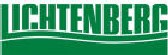 